                                        Milk bottle Elephant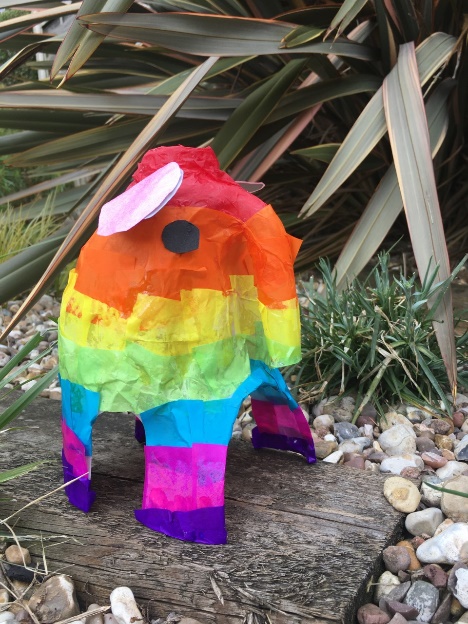 You will needPVA glueScissorsTissue paperMethodWash out the milk bottleCarefully cut as shownStick tissue paper onLeave to dryTake a photo of your work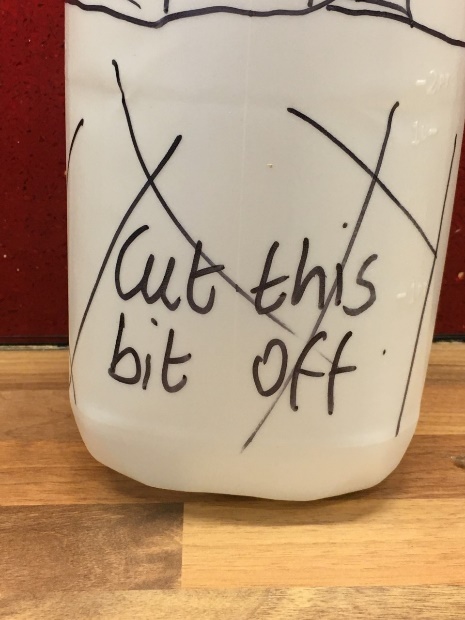 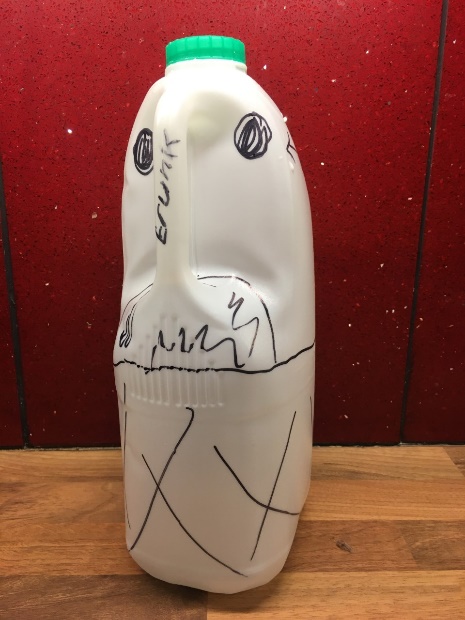 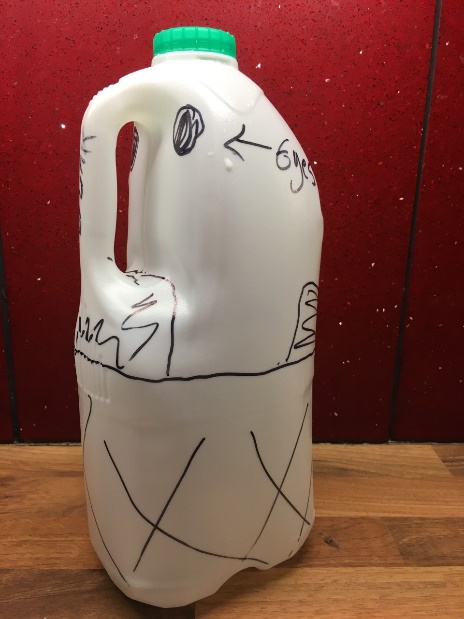 